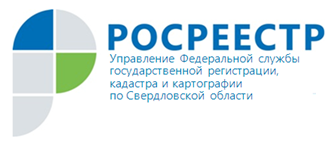 Обучающий семинар 15 июня 2017 года  Управлением Федеральной службы государственной регистрации, кадастра и картографии по Свердловской области (далее – Управление) проведен обучающий семинар  для представителей муниципальных образований Свердловской области.Обучение проводили специалисты Управления – заместитель начальника отдела организации, мониторинга и контроля Управления Кириллов М.В. и начальник отдела регистрации недвижимости в электронном виде и арестов Семкина И.В. В ходе мероприятия Семкина И.В. разъяснила порядок подачи документов в электронном виде заявлений в сфере учетно-регистрационных действий, а также подробно рассказала о преимуществах и правовых аспектах данной услуги Росреестра. На конкретных примерах была показана возможность представления документов на государственную регистрацию прав, ограничений (обременений) прав в электронном виде.На обсуждение участников семинара вынесены актуальные темы, такие как электронные сервисы Росреестра: практика применения Федерального закона от 13 июля 2015 г. №218-ФЗ «О государственной регистрации недвижимости» и изменения процедур государственной регистрации прав и государственного кадастрового учета, связанные с его вступлением в силу с 1 января 2017 г. Кириллов М.В. отметил, что совместная работа Управления и муниципальных органов власти по наполнению Единого государственного реестра недвижимости (ЕГРН) сведениями об административных границах, границах земельных участков и территориальных зон, объектах культурного наследия, лесных и водных объектах недвижимости направлена на реализацию целевых моделей, утвержденных распоряжением Правительства Р.Ф. Целевые модели по государственной регистрации прав и постановке на кадастровый учет, в реализации которых участвует Управление, направлены как на снижение административных барьеров при предоставлении государственных и муниципальных услуг, так и на повышение инвестиционной привлекательности Свердловской области в целом. В семинаре так же приняла участие ведущий специалист – эксперт отдела геодезии и картографии Управления Белякова Н.В. Она обратила внимание специалистов муниципальных образований на федеральный закон от 15.12.1997 № 152-ФЗ «О географических наименованиях». А затем разъяснила правила соблюдения норм употребления наименований географических объектов, довела до сведения информацию о географических объектах Свердловской области (12 населенных пунктов), которые не прошли процедуру присвоения наименований Правительством РФ.По итогу семинара специалистами Управления даны ответы на интересующие вопросы участников. Кроме того, в обсуждении вопросов участвовала представитель филиала ФГБУ «ФКП Росреестра» Брезанская О.В.
	Об Управлении Росреестра по Свердловской областиУправление Федеральной службы государственной регистрации, кадастра и картографии по Свердловской области (Управление Росреестра по Свердловской области) является территориальным органом федерального органа исполнительной власти (Росреестра), осуществляющего функции по государственной регистрации прав на недвижимое имущество и сделок с ним, по оказанию государственных услуг в сфере ведения государственного кадастра недвижимости, проведению государственного кадастрового учета недвижимого имущества, землеустройства, государственного мониторинга земель, а также функции по государственной кадастровой оценке, федеральному государственному надзору в области геодезии и картографии, государственному земельному надзору, надзору за деятельностью саморегулируемых организаций оценщиков, контролю деятельности саморегулируемых организаций арбитражных управляющих. И.о. руководителя Управления Росреестра по Свердловской области – Игорь Николаевич ЦыганашКонтакты для СМИУправление Росреестра по Свердловской области отдел организации, мониторинга и контроля  Зилалова Галина Петровна, Специалист 1 разрядател. 8 (343) 270 28 81                      эл. почта: okr@frs66.ru